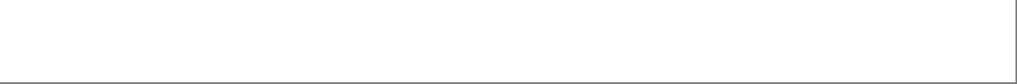 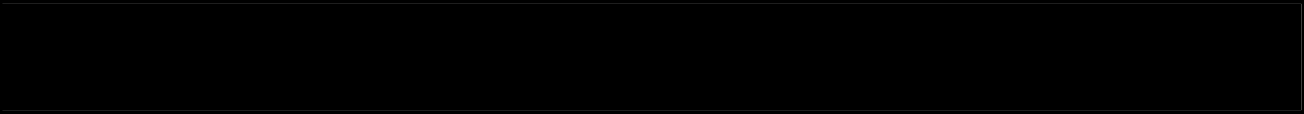 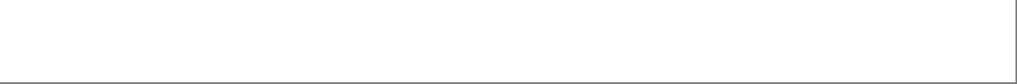 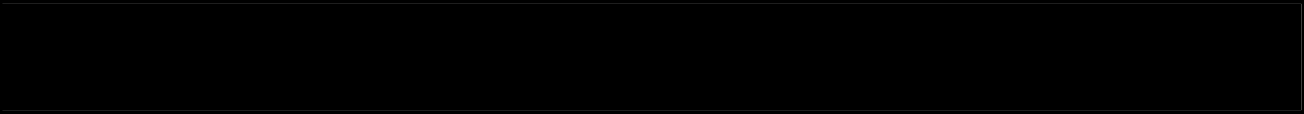 総合事務局宛にメール添付、もしくは郵送にてお申込みください。JGCC19@g-marketing.co.jp 	年	月	日貴会の事業に賛同し、下記金額を寄付金として申込みます。備考：　プログラム・抄録集などに寄付社名または寄付者名掲載・開示　→　可・不可　〇をする。■寄付金振込先銀行口座：　銀行名 ： 三菱UFJ銀行　麹町支店　店番（616）口座番号：（普）0364305口座名 ：第19回日本婦人科がん会議  当番世話人  加藤 友康（ﾀﾞｲｼﾞﾕｳｷｭｳｶｲﾆﾎﾝﾌｼﾞﾝｶｶﾞﾝｶｲｷﾞ ｶﾄｳﾄﾓﾔｽ）送金日年月日（予定・済み）請求書要・不要要・不要（お宛名）（お宛名）（お宛名）（お宛名）領収書要・不要要・不要（お宛名）（お宛名）（お宛名）（お宛名）貴社名またはご芳名所在地（〒－）ご担当者名お名前お名前お名前お名前お名前お名前ご担当者名TEL:FAX:ご担当者名E-mail:E-mail:E-mail:E-mail:E-mail:E-mail: